OŠ Ivana Skvarče Zagorje ob SaviCesta 9. avgusta 44TEKMOVANJE ZA ZLATO KUHALNICOMentorica: Nada BrezovarTEKMOVALCI: Adela Botonjić, Brina Eberl, Gal GorišekJedilnik za 6 oseb, starih 12 let Ljubljanske skutine palačinke za dieto brez jajcTESTO ZA PALAČINKE 15 dag moke, 1,5 dl mleka, 10 dag masla, 0, 5 dl tople vode,  1 g suhega kvasa, 0,5 g soli 5 kapljic limoneKvas damo v skodelico s toplo vodo ter premešamo. Dodamo mleko, moko, mehko maslo, sol ter jih gladko vmešamo.Pripravljeno zmes pustimo 10 minut na toplem.Nato v zmes dodamo limonin sok.Majhne palačinke pečemo na vroči teflonski ponvi, samo na eni strani, približno pol minute.NADEV25 dag skute, 5 dag kisle smetane, 5 dag sladkorja v prahu, 5 kapljic  rožne vode, 30 g pehtranaPRELIV2 dl kisle smetane, 1 jajcePOTEK DELANarežemo pehtran. Skuto in kislo smetano, sladkor ročno zmešamo. Dodamo pehtran, rožno vodo ter napolnimo palačinke. Na eni strani jih stisnemo ter zlagamo v lončeno posodo. 1 žličko jajčnega nadomestka zmešamo z dvema žlicama vode.Mešamo kislo smetano in jajčni nadomestek ter polijemo palačinke.Pečemo v segreti pečici na 190 C, 15 minut.Narežemo jagode ter jih posujemo po pečenih palačinkah.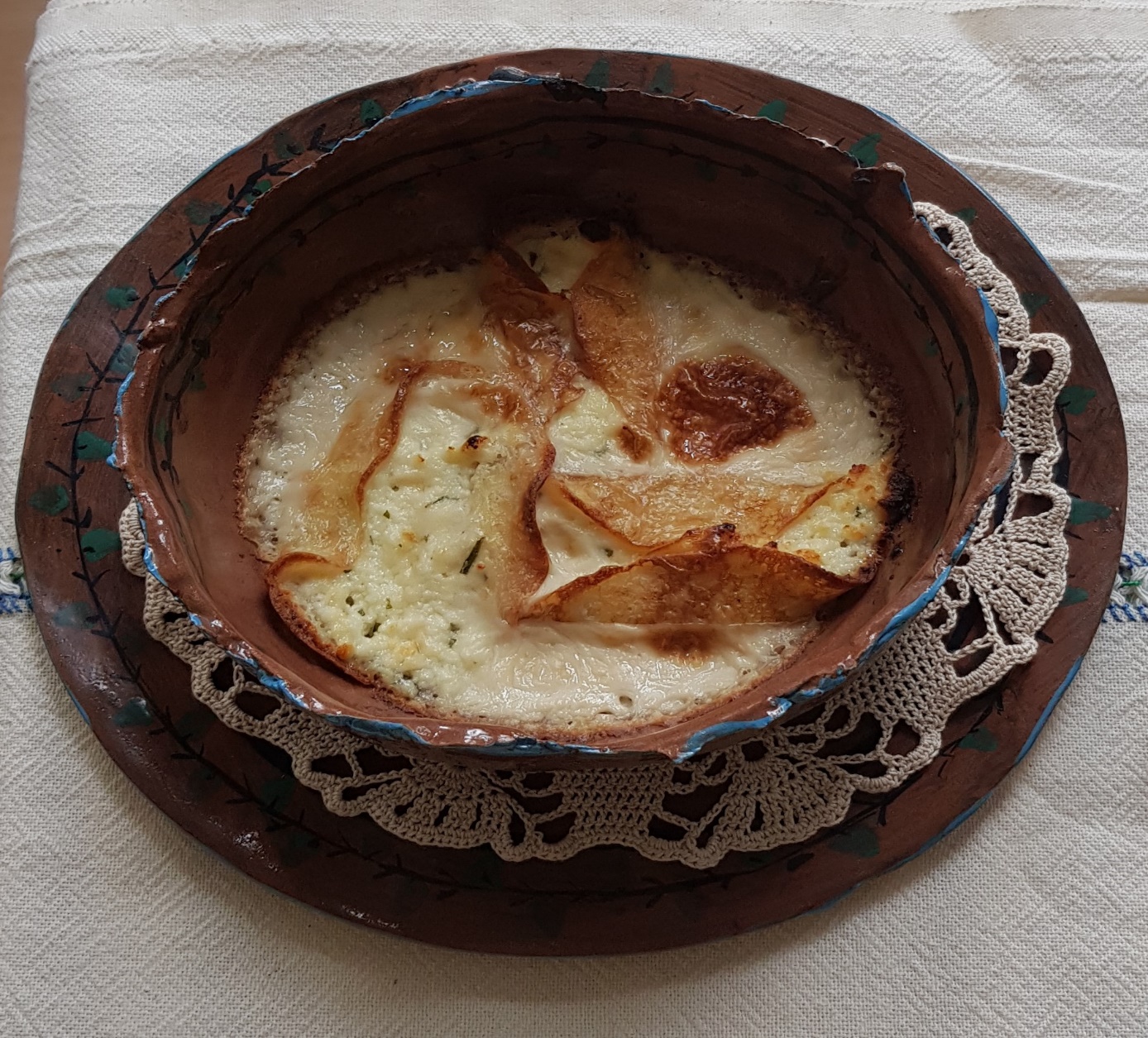 Ljubljanske skutine palačinke za dieto brez jajcV tri krasne matkurja iz Zagurja (Leteči žganci s praženim krompirjem)Leteči žganci6 piščančjih beder po 120 g brez kosti, 0,5 l mleka10 dag drobtin, 5 dag moke, 3 dag mandeljnovih listov2 žlički jajčnega  nadomestka in 4 žlice vode1 jabolko (olupljeno)1 g soli1, 5 l olja za cvrtjeBedrom odstranimo kosti ter jih namakamo vsaj 3 ure  v mleku. Meso solimo in ga napolnimo s koščkom jabolka, spnemo z zobotrebcem.Meso paniramo v moki, jajčnem nadomestku, drobtinah, ki smo jih zmešali z zdrobljenimi mandeljni.Ocvremo v olju, 20 minut na 165 °C.Pražen krompir1200 dag krompirja, 1,5 dl olivnega olja, 100 g čebule, 100 g rdečega korenja, 5 g soliKrompir skuhamo in olupimo in pretlačimo.  Čebulo narežemo na večje rezine. Korenje olupimo, naribamo ter dodamo krompirju. Na olju svetlo prepražimo čebulo. Na segreto olje dodamo pretlačen krompir in naribano korenje, sol. Pustimo 10 minut, da se počasi zapeče na spodnji strani, nato premešamo in še naprej pražimo. Zadnjih 5 minut dodamo liste mete.Maščobni »presek«30 g listov mete, svetni del trpotcaTrpotec paniramo v jajčnem nadomestku ter ga na olju ocvremo.Uporabimo kot dekoracijo krožnika.Alergeni G gluten, L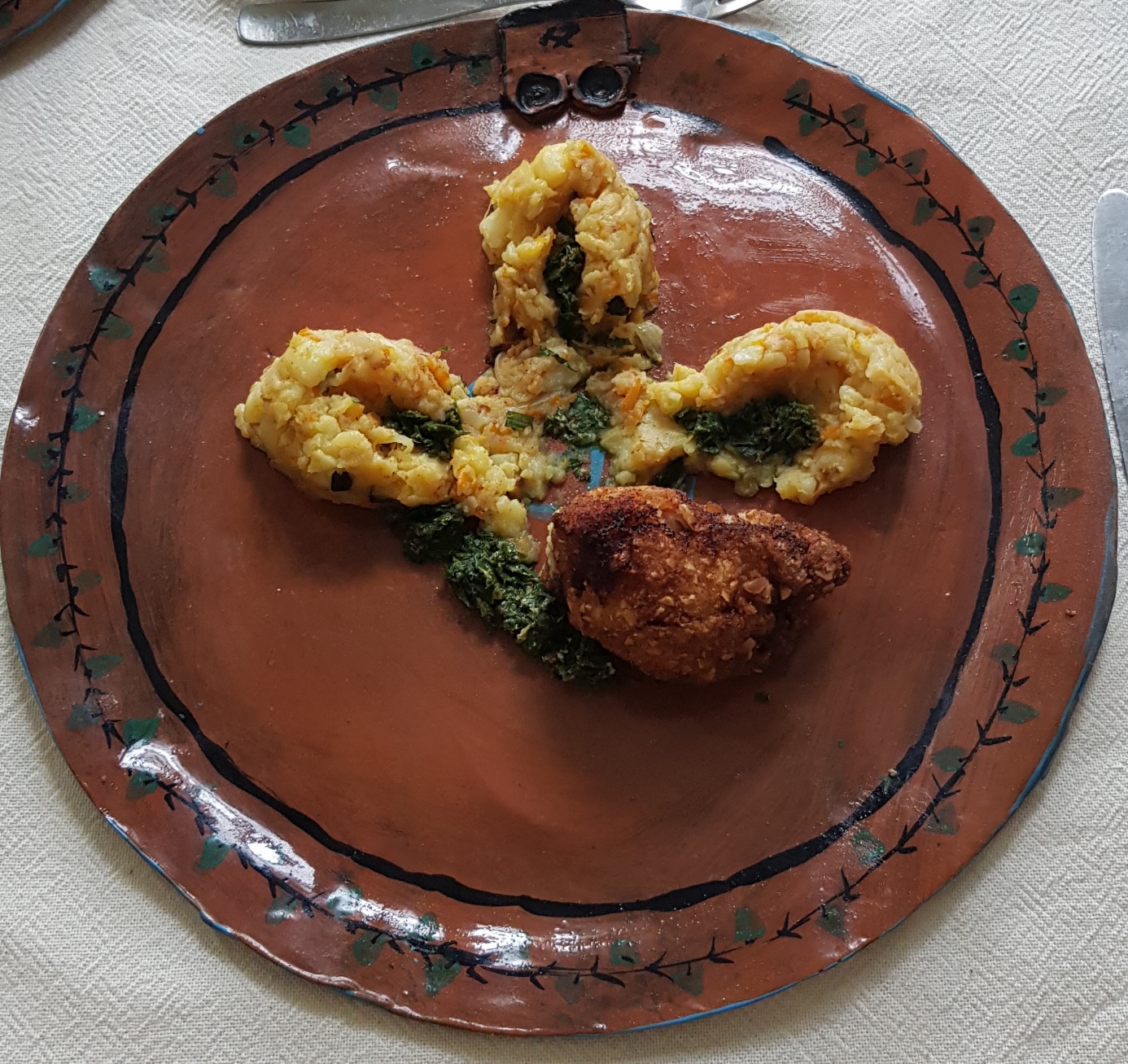 V tri krasne matkurja iz Zagurja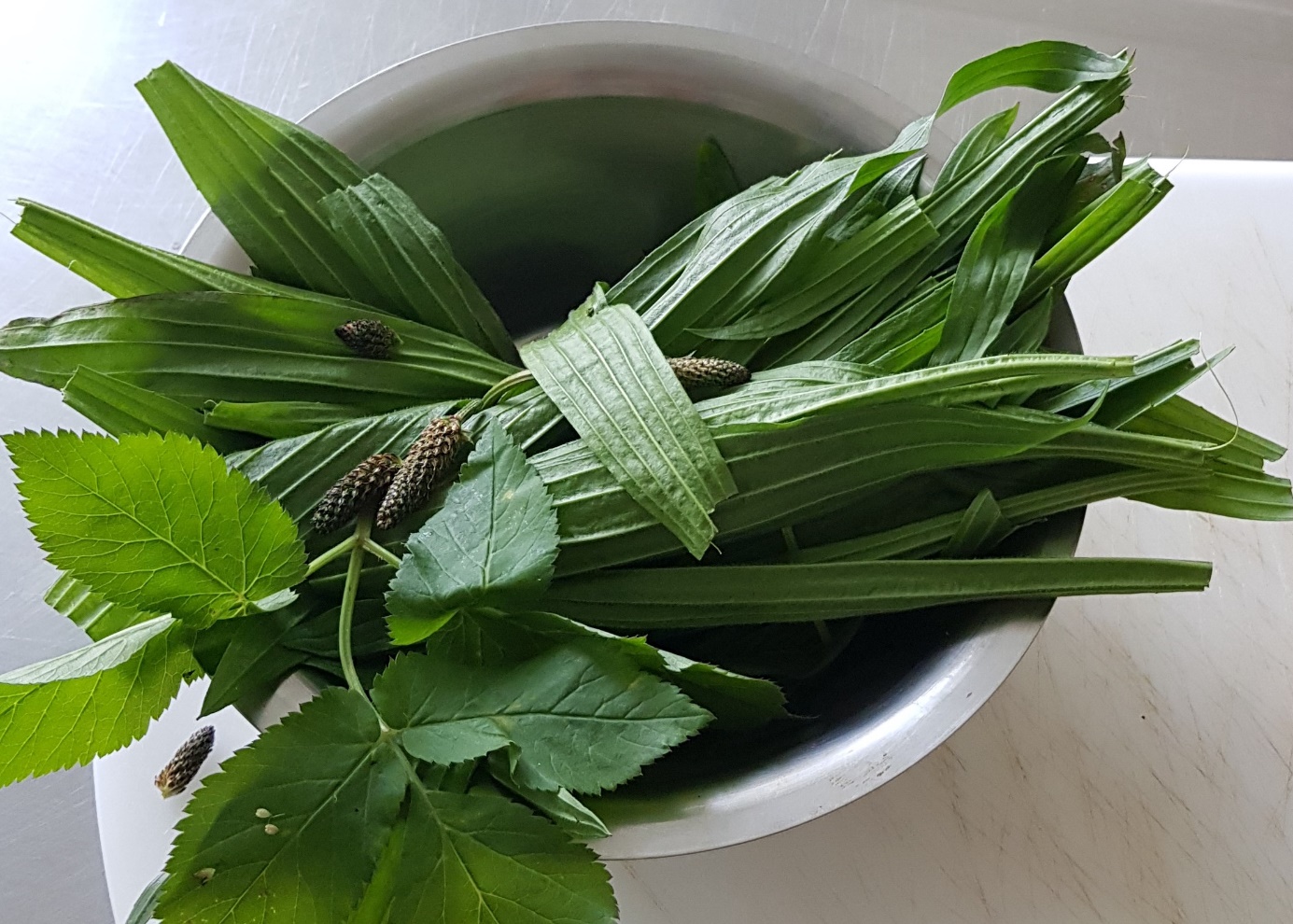 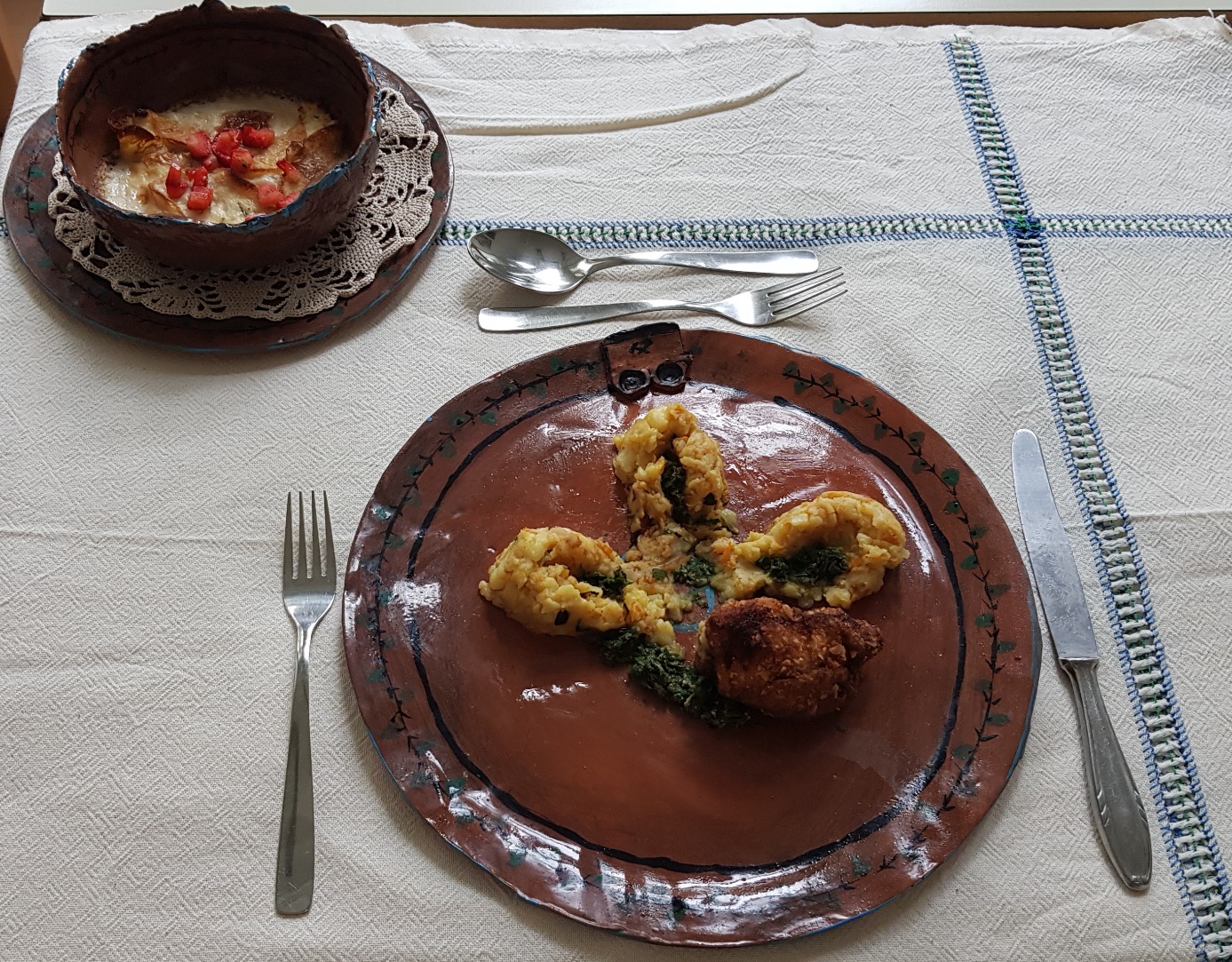 